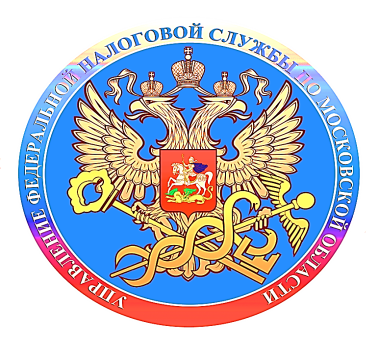 Заявляем о льготе, не выходя из домаБеззаявительный формат предоставления федеральных льгот на основе информации, полученной налоговыми органами в порядке межведомственного взаимодействия, применяется при налогообложении имущества пенсионеров, предпенсионеров, инвалидов ряда категорий, лиц, имеющих трех и более несовершеннолетних детей.Если при расчете налогов гражданину за 2020 год льгота будет применяться впервые, то он может направить в налоговые органы соответствующее заявление.Льготы по земельному налогу и налогу на имущество физических лиц могут быть установлены нормативными актами муниципальных образований. С заявлением о праве на такую льготу налогоплательщику рекомендуется обратиться по месту нахождения льготируемого объекта налогообложения или в любую налоговую инспекцию.Заявить о льготах по имущественным налогам целесообразно до начала массового расчета налоговых обязательств. Сервис «Личный кабинет налогоплательщика для физических лиц» позволяет это сделать дистанционно.Войти в сервис можно как с помощью логина и пароля, выданного в налоговой инспекции, так и с подтвержденной учетной записью портала Госуслуг. Дальнейшие действия предельно просты: необходимо воспользоваться вкладкой «Жизненные ситуации», выбрать раздел «Подать заявление на льготу» и заполнить данные о льготируемом объекте имущества, сроках предоставления льготы и реквизитах документа, которым эта льгота предоставлена. В сервисе предусмотрена возможность направления электронной копии документа.Ознакомиться с полным перечнем льгот, действующих на территории Московской области, можно с помощью сервиса «Справочная информация о ставках и льготах по имущественным налогам».